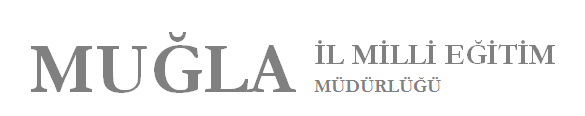 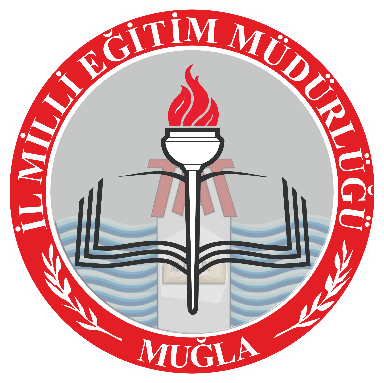 OKULLAR ARASI İMKÂN FARKLILIKLARININ AZALTILMASI ÇALIŞMASI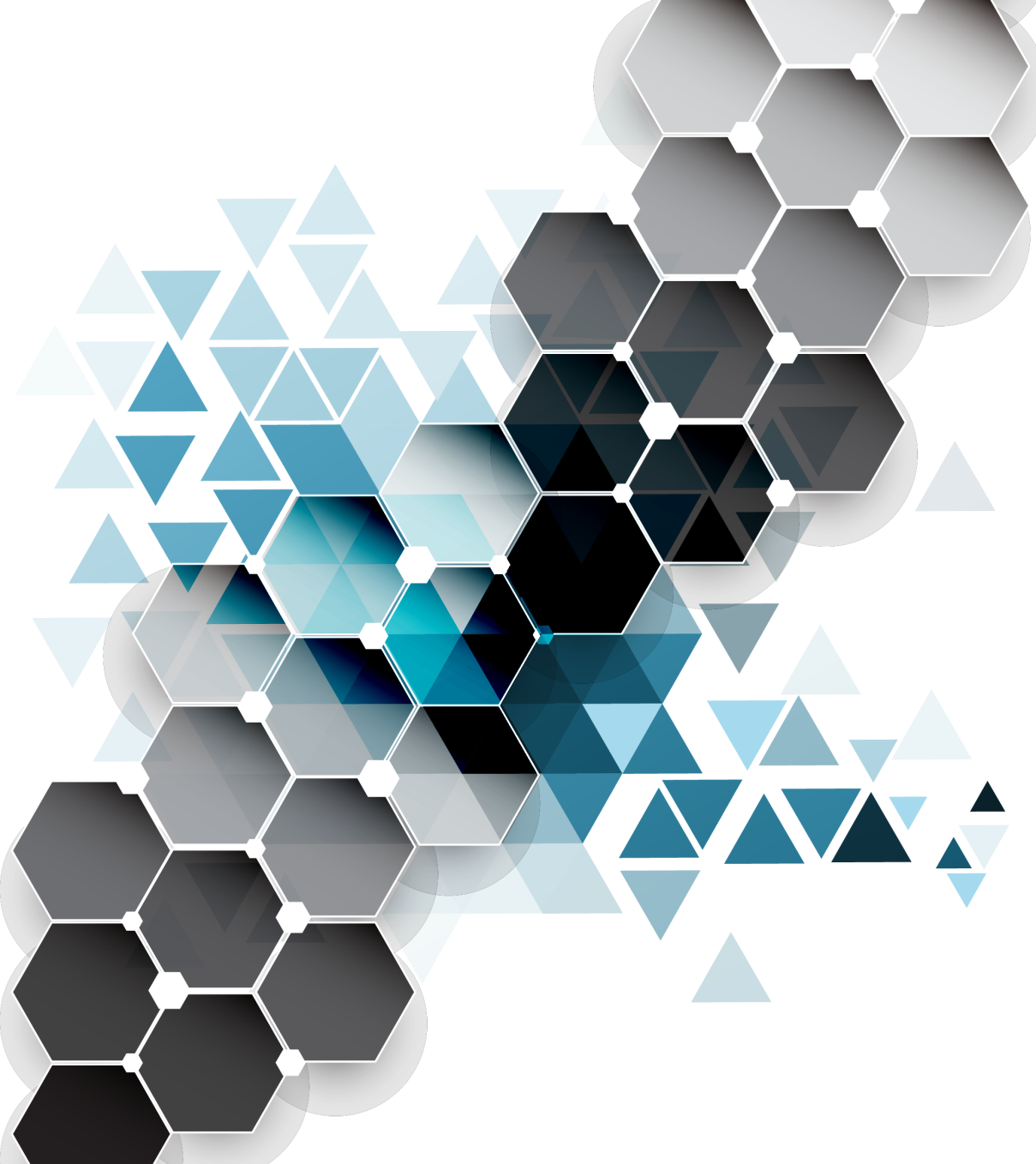 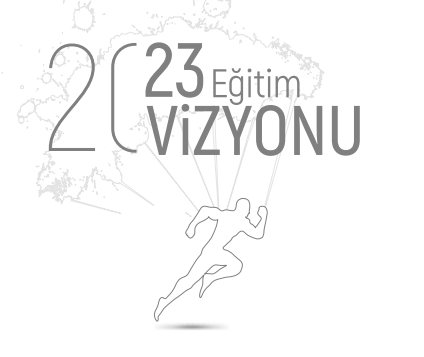 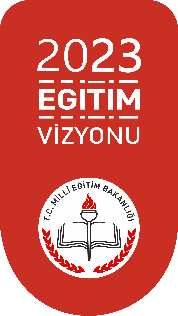 OKUL PARAMETRELERİ(Okulun dışardan –mümkünse bahçesi ile birlikte- yüksek çözünürlükte kaliteli bir fotoğrafı)İlçesiOkul Adı                   (Tam Yasal Adı)Kurum KoduOkul AdresiTelefonuOkul – veli işbirliği yeterli mi?EVET                         HAYIREVET                         HAYIRVelilerin okul içi ve dışı faaliyetlere katılımının artırılması için gerekli tanıtım, bilgilendirme, iletişim çalışmaları yapılıyor mu? Bu konuya özel önem gösteriliyor mu?EVET                         HAYIRAçıklayınızEVET                         HAYIRAçıklayınızVelilerin okul içi ve dışı faaliyetlere katılımının artırılması için gerekli tanıtım, bilgilendirme, iletişim çalışmaları yapılıyor mu? Bu konuya özel önem gösteriliyor mu?Velilerin okulu ziyaretlerinde kullanılabilecek bir veli odası bulunuyor mu?EVET                         HAYIREVET                         HAYIRÖğrenci gelişimi ve diğer gelişmeler hakkında velilerin bilgilendirilmesi için yeterli çalışmalar yapılıyor mu?EVET                         HAYIREVET                         HAYIROkul aile birliğinin aylık geliri (ortalama)TLTLBu eğitim öğretim yılında okul aile birliğinden yapılan harcamaların toplamı?TLTLYapılan harcamalar hangi alanlarda yapılmıştır?1.2.3.4.5.1.2.3.4.5.Çeşitli alanlarda okulca alınan ödül bilgisiYerelÇeşitli alanlarda okulca alınan ödül bilgisiBölgeselÇeşitli alanlarda okulca alınan ödül bilgisiUlusalÇeşitli alanlarda okulca alınan ödül bilgisiUluslararasıÇeşitli alanlarda okulca alınan ödül bilgisiSayısal veri ve kısa açıklama ekleyiniz.Sayısal veri ve kısa açıklama ekleyiniz.Okula ait ödüller (varsa) sergileniyor mu?                  Velilerin görebileceği yerde mi?                             Gerekli tanıtım faaliyeti düzenleniyor mu?EVET                         HAYIRAçıklayınızEVET                         HAYIRAçıklayınızOkula ait ödüller (varsa) sergileniyor mu?                  Velilerin görebileceği yerde mi?                             Gerekli tanıtım faaliyeti düzenleniyor mu?Okul etkinliklerine katılan veli yüzdesi:%%Okul bünyesinde anasınıfı bulunuyor mu?EVET                         HAYIREVET                         HAYIREVET                         HAYIRBir eğitim öğretim yılında okulda uygulanan sosyal etkinlik sayısıOkulda spor salonu bulunuyor mu?EVET                         HAYIREVET                         HAYIREVET                         HAYIRBir eğitim öğretim yılında okulda uygulanan sportif etkinlik sayısıOkul bünyesinde hangi alanlarda sportif faaliyetler düzenlenmektedir? (futbol, basketbol, yüzme… vs.)AçıklayınızAçıklayınızAçıklayınızÖğrencilerin her birine en az bir hobi kazandırabilmek için özel çalışmalar yapılıyor mu?AçıklayınızAçıklayınızAçıklayınızOkulda Rehberlik Öğretmeni bulunuyor mu?EVET                          HAYIREVET                          HAYIREVET                          HAYIREvet, ise; görüşme yapılan veli ve öğrenci sayıları“EVET                         HAYIRAçıklayınız“EVET                         HAYIRAçıklayınız“EVET                         HAYIRAçıklayınızEvet, ise; görüşme yapılan veli ve öğrenci sayılarıYılGörüşme Yapılan Veli SayısıGörüşme Yapılan Öğrenci SayısıEvet, ise; görüşme yapılan veli ve öğrenci sayıları2017-2018 Eğitim Öğretim YılıEvet, ise; görüşme yapılan veli ve öğrenci sayıları2018-2019 Eğitim Öğretim YılıOkul içerisinde beceri ve tasarım atölyeleri bulunuyor mu? Varsa alanları nelerdir?EVET                         HAYIRAçıklayınızEVET                         HAYIRAçıklayınızEVET                         HAYIRAçıklayınızOkul içerisinde beceri ve tasarım atölyeleri bulunuyor mu? Varsa alanları nelerdir?Okulda öğretmen, öğrenci ve veliler tarafından gönüllü çalışmaları yapılıyor mu? Varsa açıklayınız.EVET                         HAYIRAçıklayınızEVET                         HAYIRAçıklayınızEVET                         HAYIRAçıklayınızOkulda öğretmen, öğrenci ve veliler tarafından gönüllü çalışmaları yapılıyor mu? Varsa açıklayınız.Öğrencilerin bireysel yeteneklerini sergileyebilecekleri ders dışı faaliyetler yapılıyor mu? (Halk oyunları, ahşap atölyesi, müzik sınıfı, okul korosu, resim ve fotoğraf yarışmaları) Varsa nelerdir?EVET                         HAYIRAçıklayınızEVET                         HAYIRAçıklayınızEVET                         HAYIRAçıklayınızÖğrencilerin bireysel yeteneklerini sergileyebilecekleri ders dışı faaliyetler yapılıyor mu? (Halk oyunları, ahşap atölyesi, müzik sınıfı, okul korosu, resim ve fotoğraf yarışmaları) Varsa nelerdir?Okulda ölçme ve değerlendirme birimi / kurulu / ekibi bulunuyor mu?EVET                         HAYIREVET                         HAYIREVET                         HAYIROkul kütüphanesi var mı?EVET                         HAYIREVET                         HAYIREVET                         HAYIRVarsa öğrencilerin araştırma yapabilecekleri veya bireysel olarak çalışabilecekleri şekilde tasarlanmış mı? Kaynaklar yeterli mi?Açıklayınız.Açıklayınız.Açıklayınız.Varsa kütüphane imkânlarından öğrenci ve öğretmenler yeterli düzeyde faydalanıyor mu?  EVET                         HAYIREVET                         HAYIREVET                         HAYIRKütüphaneden faydalanan öğrenci sayısı (aylık ortalama)Kütüphaneden faydalanan öğrenci sayısının toplam öğrenci sayısına oranı%%%Okulda öğrencilerin akademik başarılarının yanı sıra kişisel olgunluk ve gelişimlerini destekleyecek şekilde kişisel gelişim odaklı eğitim imkânları sunuluyor mu?AçıklayınızAçıklayınızAçıklayınızOkulda eğitim faaliyetini destekleyecek kurslar, kulüp çalışmaları düzenleniyor mu? Evet, ise hangi alanlarda ve kaç adet?EVET                         HAYIRAçıklayınızEVET                         HAYIRAçıklayınızEVET                         HAYIRAçıklayınızOkulda eğitim faaliyetini destekleyecek kurslar, kulüp çalışmaları düzenleniyor mu? Evet, ise hangi alanlarda ve kaç adet?Okula ait bir toplantı salonu var mı? Varsa yeterli mi? EVET                         HAYIRAçıklayınızEVET                         HAYIRAçıklayınızEVET                         HAYIRAçıklayınızOkula ait bir toplantı salonu var mı? Varsa yeterli mi? Öğrencinin üst öğrenime hazırlığı için gerek akademik gerekse sosyolojik olarak çalışmalar yapılıyor mu?EVET                         HAYIRAçıklayınızEVET                         HAYIRAçıklayınızEVET                         HAYIRAçıklayınızÖğrencinin üst öğrenime hazırlığı için gerek akademik gerekse sosyolojik olarak çalışmalar yapılıyor mu?Sınıf ortamı öğrencilerin rahat hareket edebilecekleri şekilde mi tasarlanmıştır? Yoksa klasik sınıf oturma düzeni mi uygulanmaktadır?EVET                         HAYIRSınıflar teknolojik donanım açısından yeterli mi? (Akıllı tahta, Internet bağlantısı, projeksiyon vs…)EVET                         HAYIROkul bünyesinde bilimsel bir laboratuvar bulunuyor mu? EVET                         HAYIREvet, ise, öğrenci ve öğretmenler bu imkândan yeterince faydalanıyor mu?EVET                         HAYIROkullardaki dersliklerin toplam yüzölçümüne bir öğrenci için ayrılan kullanım alanı m² m²Okul bahçesinde bir öğrenci için ayrılan kullanım alanı m²m²Okulun yerleşim yeri (Şehir merkezi, merkez dışı mahalle, köy… vs. )AçıklayınızOkul bünyesinde yemekhane bulunuyor mu?AçıklayınızOkul bünyesinde kantin bulunuyor mu? Varsa okula aktarılan kantin destek payı tutarı (aylık)EVET                         HAYIRTLFiziksel olarak engelli bireylerin erişimini kolaylaştırmak için okul fiziki koşulları uygun mu?EVET                         HAYIROkul bahçesinin alanım²Okul bahçesi, öğrencilerin ders arasını veya boş vaktini etkin değerlendirebileceği şekilde dizayn edilmiş mi?EVET                         HAYIROkul bahçesinde bir öğrenci başına düşen alan m²: (Yönetmeliğe göre 100 öğrenciye kadar en az 250 m2, 101’den 500 öğrenciye kadar öğrenci başına 2 m², 501’den 1000 öğrenciye kadar öğrenci başına 1,5 m² düşmesi gerekmektedir)m²Sınıflarda ses yalıtım sitemi mevcut mu?EVET                         HAYIRSınıflarda kullanılan renkler aynı tonda mı, farklı renkler mi kullanılmış? Farklı renkler kullanılmış ise hangi renklerdir?AçıklayınızSınıf dışında kalan diğer mekânların duvarlarında aynı ton mu, farklı renkler mi kullanılmış?  Farklı renkler kullanılmış ise hangi renklerdir?AçıklayınızKüçük kaza ve basit yaralanmalara karşı okulda revir imkânı bulunuyor mu?EVET                         HAYIRAcil durumlarda gerekli müdahaleyi yapabilecek eğitim almış kişi sayısı?Sınıflarda aydınlatma düzeyi yeterli mi? Aydınlatmada beyaz ışık mı, doğal renkli lambalar mı kullanılıyor?AçıklayınızIşıklar sınıfın ön / orta / arka kısmında mı? Eşit dağılım mı söz konusu? AçıklayınızÖğrenci Sayısıİdareci Sayısı                                                          (Müdür + Müdür Baş Yardımcısı + Müdür Yardımcısı)İdareci başına düşen öğrenci sayısıÖğretmen SayısıKadroluÖğretmen SayısıSözleşmeliÖğretmen SayısıÜcretliÖğretmen başına düşen öğrenci sayısıDerslik başına düşen öğrenci sayısıDerslik başına 24 öğrenciden daha fazla öğrenci düşen sınıf sayısıÖn lisans programı mezunu öğretmen sayısıLisans programı mezunu öğretmen sayısıYüksek lisans programı mezunu öğretmen sayısıDoktora programı mezunu öğretmen sayısıÖğretmenlerin meslekteki kıdemlerinin öğretmen sayısına oranıÖğretmenlerin okuldaki görev sürelerinin toplamının öğretmen sayısına oranı: (Ortalama Yıl)Öğretmenlerin okulda çalışma süresi eğilimi (ortalama yıl)Okula devam / devamsızlık süreleri (2018-2019 Eğitim Öğretim Yılı)1-10 gün arası devamsızlık yapan öğrenci sayısı1-10 gün arası devamsızlık yapan öğrenci sayısı1-10 gün arası devamsızlık yapan öğrenci sayısıOkula devam / devamsızlık süreleri (2018-2019 Eğitim Öğretim Yılı)11-20 gün arası devamsızlık yapan öğrenci sayısı11-20 gün arası devamsızlık yapan öğrenci sayısı11-20 gün arası devamsızlık yapan öğrenci sayısıOkula devam / devamsızlık süreleri (2018-2019 Eğitim Öğretim Yılı)21-30 gün arası devamsızlık yapan öğrenci sayısı21-30 gün arası devamsızlık yapan öğrenci sayısı21-30 gün arası devamsızlık yapan öğrenci sayısıOkula devam / devamsızlık süreleri (2018-2019 Eğitim Öğretim Yılı)31+ gün arası devamsızlık yapan öğrenci sayısı31+ gün arası devamsızlık yapan öğrenci sayısı31+ gün arası devamsızlık yapan öğrenci sayısıErken okul terki yapan öğrenci sayısı (Son iki eğitim öğretim yılı)2017-20182017-20182018-20192018-2019Erken okul terki yapan öğrenci sayısı (Son iki eğitim öğretim yılı)Okula öğrenci kaydı merkezi bir sınavla mı yapılıyor? Evet ise okul taban puanıEVET                         HAYIRTaban puanEVET                         HAYIRTaban puanEVET                         HAYIRTaban puanEVET                         HAYIRTaban puanOkulda yaşanan disiplin olayları sayısıBu eğitim öğretim yılında okul disiplin kuruluna sevk edilen öğrenci sayısıOkulda bulunan güvenlik kamerası sayısıOkula öğrenci taşıyan servis sayısıServis var ise servis ile taşınan öğrenci sayısıOkula gelmek için birden fazla araç değiştirmek zorunda kalan öğrenci sayısıOkulda yabancı uyruklu öğrenci var mı? Varsa sayısı:EVET                         HAYIRSayısı:EVET                         HAYIRSayısı:EVET                         HAYIRSayısı:EVET                         HAYIRSayısı:Varsa bu öğrenciler için herhangi bir uyum çalışması yapılıyor mu?EVET                         HAYIRAçıklayınızEVET                         HAYIRAçıklayınızEVET                         HAYIRAçıklayınızEVET                         HAYIRAçıklayınızVarsa bu öğrenciler için herhangi bir uyum çalışması yapılıyor mu?Okulda öğretilen yabancı dil sayısıOkulda hazırlık sınıfı uygulaması var mı?EVET                         HAYIRÖğretmenlerin hizmet içi eğitim faaliyetine katılım sayısı/oranı yeterli mi?EVET                         HAYIROkuldaki öğretmen sayısının, öğretmenlerin katıldığı toplam hizmetiçi eğitim sayısına oranıOkul idarecileri, öğretmenlerin hizmetiçi eğitim ihtiyacını ve katılmış oldukları kursları nitelik ve nicelik olarak takip ediyor mu? EVET                         HAYIRAçıklayınızOkul idarecileri, öğretmenlerin hizmetiçi eğitim ihtiyacını ve katılmış oldukları kursları nitelik ve nicelik olarak takip ediyor mu? Okul idarecisi/idarecileri öğretmenlerin hizmetiçi eğitimlere katılımlarını artırmak için özel çalışma yapıyor mu?EVET                         HAYIRAçıklayınızOkul idarecisi/idarecileri öğretmenlerin hizmetiçi eğitimlere katılımlarını artırmak için özel çalışma yapıyor mu?Okul Beyaz Bayrak Sertifikasına sahip mi? Evet ise Beslenme Dostu Okul Sertifikası da bulunuyor mu?EVET                         HAYIRAçıklayınızEVET                         HAYIRAçıklayınızEVET                         HAYIRAçıklayınızOkul Beyaz Bayrak Sertifikasına sahip mi? Evet ise Beslenme Dostu Okul Sertifikası da bulunuyor mu?İl Milli Eğitim Müdürlüğünce koordine edilen yerel projelerin kaç tanesinde aktif olarak çalışılmaktadır?İsimleri nelerdir?EVET                         HAYIRAçıklayınızEVET                         HAYIRAçıklayınızEVET                         HAYIRAçıklayınızİl Milli Eğitim Müdürlüğünce koordine edilen yerel projelerin kaç tanesinde aktif olarak çalışılmaktadır?İsimleri nelerdir?Okulda yürütülen uluslararası kaynaklarca finanse edilen proje sayısı: (Son 3 eğitim öğretim yılı)2016-20172017-20182018-2019Okulda yürütülen uluslararası kaynaklarca finanse edilen proje sayısı: (Son 3 eğitim öğretim yılı)Okulda yürütülen bir TÜBİTAK proje çalışması var mı? Varsa türü ve sayısı: (Son üç eğitim öğretim yılı)2016-20172017-20182018-2019Okulda yürütülen bir TÜBİTAK proje çalışması var mı? Varsa türü ve sayısı: (Son üç eğitim öğretim yılı)Okulda e-twinning çalışması yürütülüyor mu?EVET                         HAYIRAçıklayınızEVET                         HAYIRAçıklayınızEVET                         HAYIRAçıklayınızOkulda e-twinning çalışması yürütülüyor mu?